２０１６年９月　英会話サロン　　“English Café”　   月会費：8,000円（月４回） 　12,000円（朝＋土曜日　or 夜＋土曜日のとり放題）　　　16,000円（すべて取り放題）　　or　1回3,000円Sun.Mon.Mon.Tue.Tue.Wed.ThursThursFri.Fri.Sat.お知らせ：１）９月６日の”お仕事帰りの英会話”は、John先生(Kurt先生の友人の先生です。大学で教えています）が担当します。２）9月２８日の英会話サロンは、“英語で国際交流“を開催します。　インドネシアで孤児院（英国系オーストラリア人　Mrs. Marvis設立）の運営ボランティアに関わっておられるMr. John Zozuk(オーストラリア在。ウクライナ系オーストラリア人。日本で英語講師として１０年間滞在した経験があります）をお招きしています。お知らせ：１）９月６日の”お仕事帰りの英会話”は、John先生(Kurt先生の友人の先生です。大学で教えています）が担当します。２）9月２８日の英会話サロンは、“英語で国際交流“を開催します。　インドネシアで孤児院（英国系オーストラリア人　Mrs. Marvis設立）の運営ボランティアに関わっておられるMr. John Zozuk(オーストラリア在。ウクライナ系オーストラリア人。日本で英語講師として１０年間滞在した経験があります）をお招きしています。お知らせ：１）９月６日の”お仕事帰りの英会話”は、John先生(Kurt先生の友人の先生です。大学で教えています）が担当します。２）9月２８日の英会話サロンは、“英語で国際交流“を開催します。　インドネシアで孤児院（英国系オーストラリア人　Mrs. Marvis設立）の運営ボランティアに関わっておられるMr. John Zozuk(オーストラリア在。ウクライナ系オーストラリア人。日本で英語講師として１０年間滞在した経験があります）をお招きしています。お知らせ：１）９月６日の”お仕事帰りの英会話”は、John先生(Kurt先生の友人の先生です。大学で教えています）が担当します。２）9月２８日の英会話サロンは、“英語で国際交流“を開催します。　インドネシアで孤児院（英国系オーストラリア人　Mrs. Marvis設立）の運営ボランティアに関わっておられるMr. John Zozuk(オーストラリア在。ウクライナ系オーストラリア人。日本で英語講師として１０年間滞在した経験があります）をお招きしています。お知らせ：１）９月６日の”お仕事帰りの英会話”は、John先生(Kurt先生の友人の先生です。大学で教えています）が担当します。２）9月２８日の英会話サロンは、“英語で国際交流“を開催します。　インドネシアで孤児院（英国系オーストラリア人　Mrs. Marvis設立）の運営ボランティアに関わっておられるMr. John Zozuk(オーストラリア在。ウクライナ系オーストラリア人。日本で英語講師として１０年間滞在した経験があります）をお招きしています。お知らせ：１）９月６日の”お仕事帰りの英会話”は、John先生(Kurt先生の友人の先生です。大学で教えています）が担当します。２）9月２８日の英会話サロンは、“英語で国際交流“を開催します。　インドネシアで孤児院（英国系オーストラリア人　Mrs. Marvis設立）の運営ボランティアに関わっておられるMr. John Zozuk(オーストラリア在。ウクライナ系オーストラリア人。日本で英語講師として１０年間滞在した経験があります）をお招きしています。119:30 – 21:00 TOEIC めざせ８００点！　　　　　　　 Yuri119:30 – 21:00 TOEIC めざせ８００点！　　　　　　　 Yuri29:30 – 10:30  英会話(B/C)       Sam10:30 – 11:30  英検準１級　　　　　　Yuri　　　　10:30 – 11:30  英会話 (Ａ)       Sam11:30 – 12:00  英検１級　　　　　　　 Yuri11:30 – 12:30 英会話 (B/C)       Sam29:30 – 10:30  英会話(B/C)       Sam10:30 – 11:30  英検準１級　　　　　　Yuri　　　　10:30 – 11:30  英会話 (Ａ)       Sam11:30 – 12:00  英検１級　　　　　　　 Yuri11:30 – 12:30 英会話 (B/C)       Sam316:00 – 17:30   IanBusiness English Café455616:00-17:30        TOEIC めざせ６００点                 Yuri19:30 – 21:00 お仕事帰りの英会話                   John616:00-17:30        TOEIC めざせ６００点                 Yuri19:30 – 21:00 お仕事帰りの英会話                   John79:30 – 10:30 英会話(B/C)     　　 John10:30 – 11:00 英文法　           Yuri11:00 –11:30  英文法             Yuri11:30 – 12:30 英会話(B/C)        John10:30 –11:30  英会話（Ａ）         John11:30 –12:00ニュースで英会話(A)  Yuri8                 19:30 – 21:00 TOEIC めざせ８００点！　　　　　　　新田先生99:30 – 10:30  英会話(B/C)       Sam10:30 – 11:30  ニュースで英会話　 Yuri　10:30 – 11:30  英会話 (Ａ)       Sam11:30 – 12:00  英検１級　　　　　　　 Yuri11:30 – 12:30 英会話 (B/C)       Sam99:30 – 10:30  英会話(B/C)       Sam10:30 – 11:30  ニュースで英会話　 Yuri　10:30 – 11:30  英会話 (Ａ)       Sam11:30 – 12:00  英検１級　　　　　　　 Yuri11:30 – 12:30 英会話 (B/C)       Sam99:30 – 10:30  英会話(B/C)       Sam10:30 – 11:30  ニュースで英会話　 Yuri　10:30 – 11:30  英会話 (Ａ)       Sam11:30 – 12:00  英検１級　　　　　　　 Yuri11:30 – 12:30 英会話 (B/C)       Sam1016:00 – 17:30   IanBusiness English Café11♪JETS音楽団@JETS Academy14:00-17:0012   1316:00-17:30        TOEICめざせ６００点Yuri19:30 – 21:00 お仕事帰りの英会話                 Kurt1316:00-17:30        TOEICめざせ６００点Yuri19:30 – 21:00 お仕事帰りの英会話                 Kurt149:30 – 10:30 英会話(B/C)     　　 John10:30 – 11:00 英文法　           Yuri11:00 –11:30  英文法             Yuri11:30 – 12:30 英会話(B/C)        John10:30 –11:30  英会話（Ａ）         John11:30 –12:00ニュースで英会話(A)  Yuri149:30 – 10:30 英会話(B/C)     　　 John10:30 – 11:00 英文法　           Yuri11:00 –11:30  英文法             Yuri11:30 – 12:30 英会話(B/C)        John10:30 –11:30  英会話（Ａ）         John11:30 –12:00ニュースで英会話(A)  Yuri1519:30 – 21:00 TOEIC めざせ８００点！　　　　　　　 Yuri1519:30 – 21:00 TOEIC めざせ８００点！　　　　　　　 Yuri169:30 – 10:30  英会話(B/C)       Sam10:30 – 11:30  ＴＯＥＩＣ　　        Yuri10:30 – 11:30  英会話 (Ａ)       Sam11:30 – 12:00  英検１級　　　　　　　 Yuri11:30 – 12:30 英会話 (B/C)       Sam169:30 – 10:30  英会話(B/C)       Sam10:30 – 11:30  ＴＯＥＩＣ　　        Yuri10:30 – 11:30  英会話 (Ａ)       Sam11:30 – 12:00  英検１級　　　　　　　 Yuri11:30 – 12:30 英会話 (B/C)       Sam1716:00 – 17:30   IanBusiness English Café18♪JETS音楽団＠SMC(関学正門前)14:00-17:0019192016:00-17:30        TOEICめざせ６００点Yuri19:30 – 21:00 お仕事帰りの英会話                 Kurt2016:00-17:30        TOEICめざせ６００点Yuri19:30 – 21:00 お仕事帰りの英会話                 Kurt219:30 – 10:30 英会話(B/C)     　　 John10:30 – 11:00 英文法　           Yuri11:00 –11:30  英文法             Yuri11:30 – 12:30 英会話(B/C)        John10:30 –11:30  英会話（Ａ）         John11:30 –12:00ニュースで英会話(A)  Yuri22　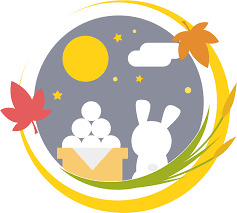 22　239:30 – 10:30  英会話(B/C)       Sam10:30 – 11:30  ニュースで英会話  Yuri10:30 – 11:30  英会話 (Ａ)       Sam11:30 – 12:00  英検１級　　　　　　　 Yuri11:30 – 12:30 英会話 (B/C)      Sam239:30 – 10:30  英会話(B/C)       Sam10:30 – 11:30  ニュースで英会話  Yuri10:30 – 11:30  英会話 (Ａ)       Sam11:30 – 12:00  英検１級　　　　　　　 Yuri11:30 – 12:30 英会話 (B/C)      Sam2416:00 – 17:30   IanBusiness English Café25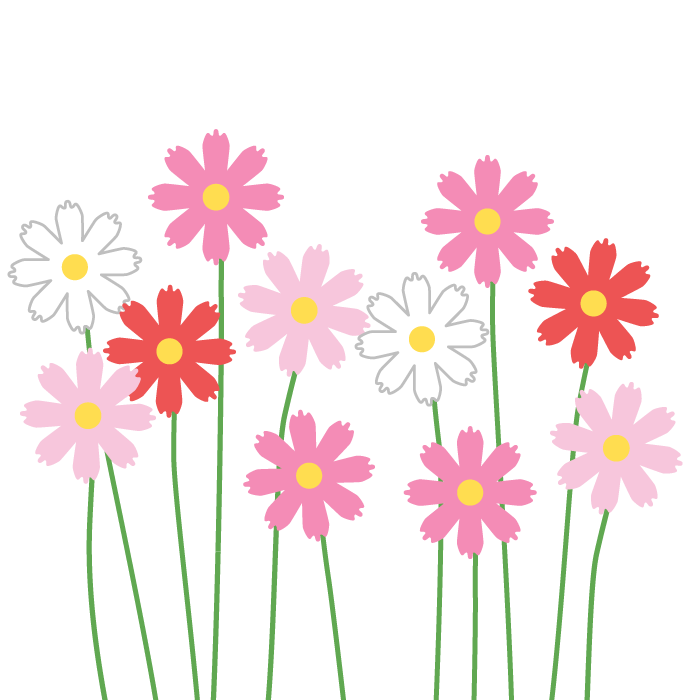 262716:00-17:30        TOEICめざせ６００点 Yuri19:30 – 21:00 お仕事帰りの英会話Kurt2716:00-17:30        TOEICめざせ６００点 Yuri19:30 – 21:00 お仕事帰りの英会話Kurt2716:00-17:30        TOEICめざせ６００点 Yuri19:30 – 21:00 お仕事帰りの英会話Kurt28　9:30 – 10:30 英会話(B/C)         John 10:30 – 11:45 英語で国際交流(A)            11:45 –13:00  ,　　　　“       (B) 13:00-        Lunch w/Mr. John Zozuk29 19:30 – 21:00 TOEIC めざせ８００点！　　　　　　　 Yuri29 19:30 – 21:00 TOEIC めざせ８００点！　　　　　　　 Yuri30  No Classｌ